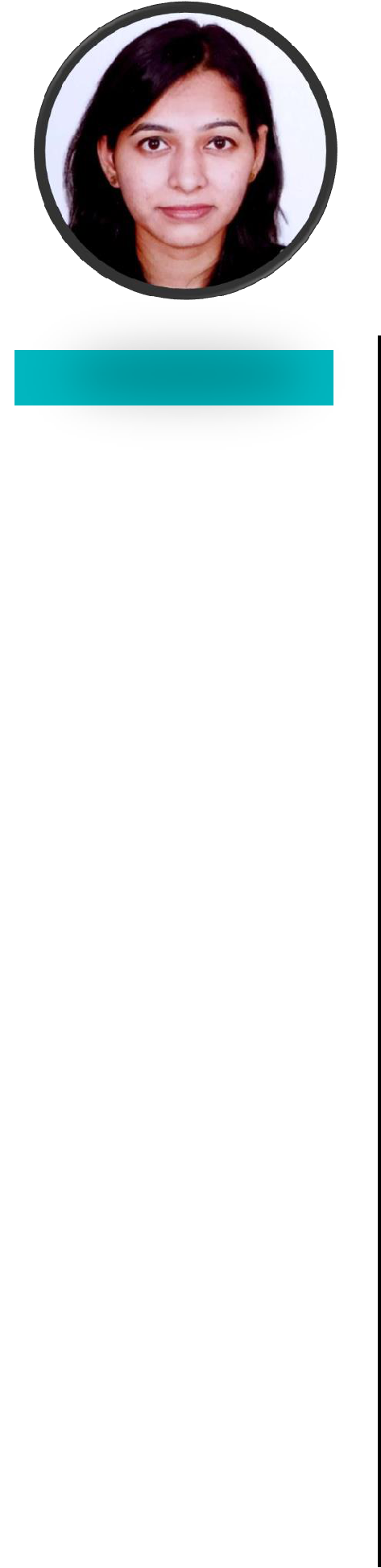 PROFILEBSc Chemistry qualified quality controller.4 + years of experience in Laboratory as chemist.Work experience in multinational & multicultural companies.Team player with good interpersonal skills.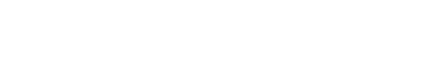 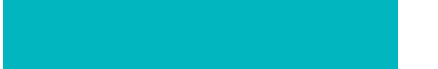 AREAS OF EXPERTISEChemical analysisFood safetyQuality controlGood laboratory practiceCost AccountingHPLC (Agilent)GC-FIDUV spectrometerAdvanced MS ExcelHACCPPooja Quality Controller:pooja-397553@gulfjobseeker.com    DubaiEDUCATIONHigher Secondary School, Maharashtra BoardSecondary School Certificate, Maharashtra BoardH.H. School, Mumbai ty of Calicut, Kerala, India(1999-2009)EXPERIENCEDuties& ResponsibilityHandling Instrument ICP-OES(Agilent and Thermo), HPLC(Agilent), GCMS, GC-FID (Both of Agilent), UV Spectrometer.Performing regular analysis of Food, Water & Air samples on corresponding instruments and handling trouble shoots.Testing FAT (Total fat, Saturated fat, Unsaturated fat, Mufa & Pufa), Cholesterol in food and Beverages by GCMS and GC-FID through AOAC Method.Testing vitamin A & Vitamin C in Food and Beverages by HPLC through AOAC Method.Testing Heavy metals in food, water, soil and Air samples by ICP-OES.Keeping logs of internal calibration and external calibration of instruments.Conducting surprise Internal audits, Quality inspections and generate control charts.Maintaining corresponding documents of all instruments. e.g. Validation Report, Internal, External calibration report, CCV trend chart, Critical consumptions, Instrument history record, Instrument Maintenance record, Monthly, weekly maintenance records, everyday log bookTaking care of GLP ( Good labrotary practice) and GDP ( Good documentation practice) in lab.Have good knowledge of ISO 17025.ABOUT MENationality   : Indian	Date of Birth	: 19 Oct 1993Marital Status : Married	Gender	: FemaleVisa Status   : Spouse SponsershipADRESSAl Karama, Dubai, UAE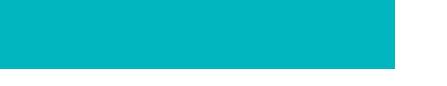 HOBBIESReadingMusicWritingTravelEXPERIENCE (PREVIOUS)Artek Surfing Chemicals.	Mumbai, IndiaLab Chemist	June 14 to December 15 (1.3 year)Duties& ResponsibilityCorrection and posting of both AR and AP requests.Handling GC ( Gas Chromatography ), HPLC ( High Performance Liquid Chromatography ), UV Spectrophotometer, Photometer, Fluoride Ion Meter, Atomic Absorption Spectrophotometer.Testing Raw material and Finish good productsPerforming regular analysis and sending ReportsMaintaining records of analysis performed and samples receivedMaintaining documents of supporting instruments e.g. Calibration and maintenance recordsTaking care of GLP ( Good labrotary practice)and GDP ( Good documentation practice) MMaking sure that protocols are followedCERTIFICATION COURSEHighfield Level 4 International Award in Managing Food Safety- HABC, UKSKILLS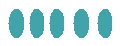 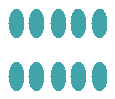 LANGUAGE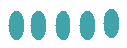 English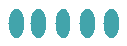 MarathiHindiREFERENCEAvailable on requestI do hereby state that the above-mentioned information is true to the best of my knowledge & beliefPooja  Bsc in (Chemistry), Maharashtra Board(2011-14)R .J. College Ghatkopar, Mumbai UniversityR .J. College Ghatkopar, Mumbai University(2009-11)Navi Mumbai, IndiaSenior Lab ChemistJan 16 to Feb 19Leadership SkillProblem Solving SkillProblem Solving SkillChemical AnalysisPresentation SkillPresentation Skill